Lesson 14: Solving Exponential EquationsLet’s solve equations using logarithms.14.1: A Valid Solution?To solve the equation , Lin wrote the following:Is her solution valid? Be prepared to explain what she did in each step to support your answer.14.2: Natural LogarithmComplete the table with equivalent equations. The first row is completed for you.Solve each equation by expressing the solution using  notation. Then, find the approximate value of the solution using the “ln” button on a calculator.14.3: Solving Exponential EquationsWithout using a calculator, solve each equation. It is expected that some solutions will be expressed using log notation. Be prepared to explain your reasoning.Are you ready for more?Solve the equations  and . Express your answers as logarithms.What is the relationship between these two solutions? Explain how you know.Lesson 14 SummarySo far we have solved exponential equations byfinding whole number powers of the base (for example, the solution of  is 5)estimation (for example, the solution of  is between 2 and 3)using a logarithm and approximating its value on a calculator (for example, the solution of  is )Sometimes solving exponential equations takes additional reasoning. Here are a couple of examples.In the first example, the power of 10 is multiplied by 5, so to find the value of  that makes this equation true each side was divided by 5. From there, the equation was rewritten as a logarithm, giving an exact value for .In the second example, the expressions on each side of the equation were rewritten as powers of 10: . This means that the exponent  on one side and the 3 on the other side must be equal, and leads to a simpler expression to solve where we don't need to use a logarithm.How do we solve an exponential equation with base , such as ? We can express the solution using the natural logarithm, the logarithm for base . Natural logarithm is written as , or sometimes as . Just like the equation  can be rewritten, in logarithmic form, as , the equation  and be rewritten as . Similarly,  can be rewritten as .All this means that we can solve  by rewriting the equation as . This says that  is the exponent to which base  is raised to equal 5.To estimate the size of , remember that  is about 2.7. Because 5 is greater than , this means that  is greater than 1.  is about  or 7.3. Because 5 is less than , this means that  is less than 2. This suggests that  is between 1 and 2. Using a calculator we can check that .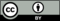 © CC BY 2019 by Illustrative Mathematics®exponential formlogarithmic forma.b.c.d.e.